  Постановления                                                                                                      JOПот  30 января  2014 года                                                                                         № 03Об утверждении Программымуниципального образования Тондошенское сельское поселение «Профилактика терроризма и экстремизма, а также минимизации и (или) ликвидации последствий проявлений терроризма и экстремизма на территории сельского поселения Тондошка» на 2014 год.В соответствии с Федеральным законом от 06.10.2003 №131-Ф3 «Об общих принципах организации местного самоуправления в Российской Федерации, Федеральным законом от 06.03.2006 №35-Ф3 «О противодействии терроризму», Федеральным законом от 25.07.2002 №114-ФЗ «О противодействии экстремистской деятельности», уставом Тондошенского сельского поселения :Утвердить программу муниципального образования Тондошенское сельское поселение «Профилактика терроризма и экстремизма, а также минимизации и (или) ликвидации последствий проявлений терроризма и экстремизма на территории Тондошенского сельского поселения » на 2014 год (приложение).Настоящее постановление вступает в силу после его официального обнародования.Контроль за исполнением данного распоряжения возложить на ведущего специалиста 1 разряда Ульчиекову Н.В.Глава ТондошенскогоСельского поселения:                                                                    В.Г. Глазова.Приложениек постановлению администрации сельского поселения                                                                                                                                   от 30.01.2014 № 03Программамуниципального образования Тондошенское сельское поселение «Профилактика терроризма и экстремизма, а также минимизации и (пли) ликвидации последствий проявлений терроризма и экстремизма на территории муниципального образования Тондошенское сельскоепоселение» на 2014 год.Паспортпрограммы муниципального образовании Тондошенское сельское поселение «Профилактика терроризма и экстремизма, а также минимизации и (или) ликвидации последствий проявлений терроризма п экстремизма па территории муниципальногообразования Тондошенское сельское поселение» на 2014 годы2. Содержание проблемы  и  обоснование необходимости ее решенияВ рамках реализации Указа Президента РФ от 12.05.2009 № 537 «О Стратегии национальной безопасности Российской Федерации до 2020 года», в соответствии с Федеральным законом от 25.07.2002 №  114-ФЗ «О противодействии экстремистской деятельности», Федеральным законом от 26.03.2003 № 35-Ф3 «О противодействии терроризму», в соответствии с пунктом 7.1 статьи 14 Федерального закона от 06.10.2003 № 131 -ФЗ «Об общих принципах организации местного самоуправления в Российской Федерации», в целях профилактики терроризма и экстремизма, а также минимизации и (или) ликвидации последствий проявления терроризма и экстремизма на территории сельского поселения необходимо расширение межведомственного сотрудничества правоохранительных органов и субъектов профилактики, органов местного самоуправления, учреждений и предприятий сельского поселения.  В процессе реализации Программы ожидается положительный эффект в совершенствовании форм и методов работы органов местного самоуправления по профилактике терроризма и экстремизма, проявлений ксенофобии, национальной и расовой нетерпимости, противодействию этнической дискриминации на территории сельского поселения.Основные цели и задачи программыЦели программы:Противодействие терроризму и экстремизму, зашита жизни граждан, проживающих на территории сельского поселения, от террористических и экстремистских актов.Уменьшение проявлений экстремизма и негативного отношения к лицам других национальностей и религиозных конфессий.Формирование у населения внутренней потребности в толерантном поведении к людям других национальностей и религиозных конфессий на основе ценностей многонационального российского общества, культурного самосознания, принципов соблюдения прав и свобод человека.Задачи программы:Недопущение проявлений терроризма и экстремизма на территории сельского поселения, защита жизни граждан, проживающих на территории сельского поселения, от террористических и экстремистских актов.Информирование населения сельского поселения по вопросам противодействия терроризму и экстремизму.Пропаганда толерантного поведения к людям других национальностей.Организация воспитательной работы среди детей и молодежи, направленная на устранение причин и условий, способствующих совершению действий экстремистского характера.Недопущение наличия элементов экстремистской направленности на объектах поселковой инфраструктуры.Обучение личной и коллективной безопасности жителей сельского поселения.Сроки и этапы реализации программы:Программа муниципального образования Тондошенское сельское поселение «Профилактика терроризма и экстремизма, а также минимизации и (или) ликвидации последствий проявлений терроризма и экстремизма на территории сельского поселения» на 2014 годыОбъемы и источники финансированииВ случае изменения в объемах финансирования программа муниципального образования сельского поселения «Профилактика терроризма и экстремизма, а также минимизации и (или) ликвидации последствий проявлений терроризма и экстремизма на территории сельского поселения» на 2014 год корректируется.6. Методы реализации программы н ожидаемые результаты реализации программыМетоды реализации программыРеализация Программы осуществляется на основе финансирования исполнителей в соответствии с законодательством РФ.Ожидаемые результаты реализации программы:Распространение культуры интернационализма, согласия, национальной и религиозной терпимости в среде учащихся.Обучение личной и коллективной безопасности жителей сельского поселения.Антитеррористическая безопасность объектов здравоохранения.Формирование нетерпимости ко всем фактам террористических и экстремистских проявлений.Формирование патриотизма, гражданственности, толерантности, уважения к культурным традициям различных народов, проживающих на территории сельского поселения.Включение подростков и молодежи в гражданско-патриотическую деятельность.Недопущение создания и деятельности на территории сельского поселения националистических экстремистских группировок.Стабилизация криминальной ситуации в поселке, недопущение преступлений на расовой почве.Укрепление и культивирование в молодежной среде атмосферы межэтнического согласия и толерантности.Обеспечение антитеррористической безопасности детей во время организованного летнего отдыха.Антитеррористическая защита населения при проведении массовых мероприятий.Объединение различных групп населения.7.Предоставление информации и обобщение результатов выполнения мероприятийПредоставление информации исполнителями мероприятий Программы:Обобщение результатов выполнения мероприятий, предусмотренных настоящей Программой, проводится главой сельского поселения один раз в квартал.Российская ФедерацияРеспублика Алтай Турочакский районСельская администрацияТондошенского сельского поселения649150 Республика Алтай,с. Тондошка, ул. Центральная, 11тел. (38843) 22-2-07, факс 22-2-07E – mail : tondoshka.2011@mail.ru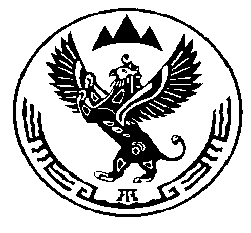 Россия ФедерациязынынАлтай РеспубликадаТурачак аймактагыТондошка jурт jeзеезининjурт администрациязы649150   Алтай Республика,Тондошка  j., ором, Центральный 11Тел.(38843) 22-2-07, факс 22 – 2-  07E – mail :tondoshka.2011@mail.ruОснование разработки ПрограммыФедеральный закон от 06.10.2003 № ]31-Ф3 «Об общих принципах организации местного самоуправления в Российской Федерации».Федеральный закон от 06.03.2006 №35-Ф3 «О противодействии терроризму»Федеральный закон от 25.07.2002 №114-ФЗ «О противодействии экстремистской деятельности»Заказчик программыГлава сельского поселенияРазработчик программыГлава сельского поселенияКуратор программыГлава сельского поселенияЦели программы:1. Противодействие терроризму и экстремизму, защита жизни граждан, проживающих на территории сельского поселения от террористических и экстремистских актов.Уменьшение проявлений экстремизма и негативного отношения к лицам других национальностей и религиозных конфессий.Формирование у населения внутренней потребности в толерантном поведении к людям других национальностей и религиозных конфессий на основе ценностей многонационального российского общества, культурного самосознания, принципов соблюдения прав и свобод человека.Задачи программы:Недопущение проявлений терроризма и экстремизма на территории сельского поселения, защита жизни граждан, проживающих на территории сельского поселения, от террористических и экстремистских актов.Информирование населения сельского поселения по вопросам противодействия терроризму и экстремизму.Пропаганда толерантного поведения к людям других национальностей.Организация воспитательной работы среди детей и молодежи, направленная на устранение причин и условий, способствующих совершению действий экстремистского характера.Недопущение наличия элементов экстремистской направленности па объектах поселковой инфраструктуры.Обучение личной и коллективной безопасности жителей сельского поселения.Укрепление межведомственного сотрудничества правоохранительных органов п субъектов профилактики, органов местного самоуправления.Сроки и этапы реализации программы2014 годГлавный распорядитель бюджетных средствАдминистрация сельского поселенияИсполнители основных мероприятий программы:СДК, библиотека с. ТондошкаСДК, библиотека с. Санькин АилСДК, библиотеки с. Верх – БийскУчастковый уполномоченный полицииИсполнитель несет ответственность за качественное, рациональное и целевое использование средств, выделенных на реализацию мероприятий Программы.Объемы и источники финансирования программыОбщий объем финансирования программы составляет 1,5 тыс. рублей в том числе:- средства бюджета поселения - 1,5 тыс. рублей, из них:на 2014 год -1,5 тыс. рублей;Финансирование мероприятий Программы за счет средств бюджета сельского поселения подлежит корректировке в соответствии с утвержденным бюджетом сельского поселенияОжидаемые конечные результаты программыРаспространение культуры интернационализма, согласия, национальной и религиозной терпимости в среде учащихся.Обучение личной и коллективной безопасности жителей сельского поселения.Формирование нетерпимости ко всем фактам террористических и экстремистских проявлений.Формирование патриотизма, гражданственности, толерантности, уважения к культурным традициям различных народов, проживающих на территории сельского поселения.Включение подростков и молодежи в гражданско- патриотическую деятельность.Недопущение создания и деятельности на территории сельского поселения националистических экстремистских группировок.Стабилизация криминальной ситуации в поселке, недопущение преступлений на расовой почве.Укрепление и культивирование в молодежной среде атмосферы межэтнического согласия и толерантности.Обеспечение антитеррористической безопасности детей во время организованного летнего отдыха.Антитеррористическая защита населения при проведении массовых мероприятий.Объединение различных групп населения.Знакомство с малоизвестными фактами и направлениями экстремистских движений разных эпох, установление связей между прошлыми и ныне существующими движениями.Методы реализации программыРеализация Программы осуществляется на основе финансирования исполнителей в соответствии с законодательством РФ.Объем финансирования программыОбъем финансирования программыОбъем финансирования программыОбъем финансирования программыВсегоВ том числе (в тыс. рублей):В том числе (в тыс. рублей):В том числе (в тыс. рублей):Всего2014 годВсего объем финансирования в том числе:1,51,5Бюджет сельского поселения1,51,5№ п/пНаименованиеСрок предоставленияИсполнители1Отчеты об исполнении мероприятий, предусмотренных настоящей Программой, с учетом оценки эффективности реализации мероприятий и целевого использования финансирования предоставляются ведущему специалисту 1 разряда.Ежеквартально не позднее 5 числа месяца, следующего за отчетным кварталомИсполнители программных мероприятий2Предоставление ежеквартального отчета о ходе реализации Программы в сектор экономики и финансов администрации сельского поселения.Ежеквартально не позднее 10 числа месяца, следующего за отчетным кварталомИсполнители программных мероприятий